Publicado en Donostia - San Sebastián el 07/01/2019 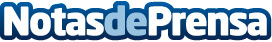 Elevada participación en la fiesta infantil de Navidad organizada por el Colegio de Enfermería de Gipuzkoa Al acto, que se celebró el sábado en el Teatro Vitoria Eugenia de San Sebastián, asistieron cerca de 800 personasDatos de contacto:COEGI Comunicación943223750Nota de prensa publicada en: https://www.notasdeprensa.es/elevada-participacion-en-la-fiesta-infantil-de Categorias: Educación País Vasco Infantil Entretenimiento Ocio para niños http://www.notasdeprensa.es